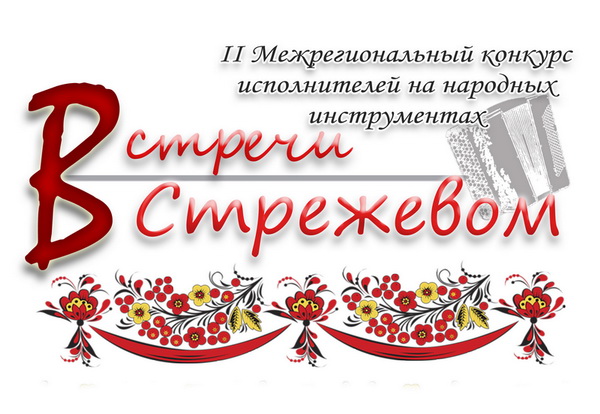 Протокол заседания жюри II Межрегионального конкурса исполнителей на народных инструментах "Встречи в Стрежевом" 26-28 февраля 2016 г. Интернет-конкурс.Соло "Баян, аккордеон"Соло "Гитара"Соло "Домра, балалайка"АнсамблиСостав жюри:Давидович Юрий Михайлович - преподаватель баяна, аккордеона Санкт-Петербургского Музыкально-педагогического училища. Композитор, аранжировщик, автор пьес и обработок для русских народных инструментов и ансамблей (г.Санкт-Петербург);Повольских Яна Андреевна - преподаватель НМК им. А. Мурова, преподаватель ДШИ №23 г.Новосибирска, солистка Новосибирской филармонии, Лауреат всероссийских и международных конкурсов (г.Новосибирск) ;Кравец Наталья Сергеевна - преподаватель МК НГК им. М.И. Глинки, преподаватель НОКК и И, солистка Новосибирской филармонии, Лауреат всероссийских и международных конкурсов (г.Новосибирск);Овчинников Михаил Яковлевич - доцент кафедры народных инструментов НГК им. М.И.Глинки, председатель Новосибирской ассоциации баянистов и аккордеонистов. Лауреат всероссийских и международных конкурсов (г.Новосибирск).УчастникРезультатМладшая группа - до 10 летМладшая группа - до 10 лет1. Абросимов Даниил-баян (10 лет) МБОУДО "Каргасокская ДШИ", Томская областьПреп.- Власенко Петр ТихоновичЛауреат I 2. Корешков Илья-баян (9 лет) МАУДО в области культуры Белоярского района «Детская школа искусств» г.Белоярский ХМАО-ЮграПреподаватель: Макаров Павел СергеевичЛауреат IСредняя группа - 11-13 летСредняя группа - 11-13 лет3. Пуртов Михаил-баян (13 лет) МАУДО в области культуры Белоярского района «Детская школа искусств» г.Белоярский ХМАО-ЮграПреподаватель: Макаров Павел СергеевичГран-При4. Степанюк Даниил -баян (11 лет) МБОУДО «Кожевниковская ДШИ», Томская областьПреподаватель: Мингалина Марина АркадьевнаЛауреат IIIСтаршая группа - от 14 летСтаршая группа - от 14 лет5. Холодов Никита-баян (15 лет) МБОУДО "Каргасокская ДШИ", Томская областьПреподаватель: Власенко Петр ТихоновичЛауреат IIУчастникРезультатМладшая группа - до 10 летМладшая группа - до 10 лет1. Буравов Илья -гитара (10 лет) МАОУ ДОД г. Новосибирска "Детская школа искусств № 23"Преподаватель: Повольских Яна АндреевнаЛауреат II2. Каргина Алёна-гитара (8 лет) МБОУ ДОД г.Новосибирска "Городская школа искусств №29"Преподаватель: Каргина Екатерина АлександровнаДипломант3. Корзун Елизавета -гитара (8 лет) МБОУДО «Кожевниковская ДШИ», Томская областьПреподаватель: Арестов Валерий КонстантиновичДипломант4. Некрасова Валерия-гитара (9 лет) МБУДО "ДШИ им. Геннадия и Александра Заволокиных", с. Парабель Томской области Преподаватель: Перемитина Ирина АнатольевнаЛауреат IIIСредняя группа - 11-13 летСредняя группа - 11-13 лет5. Гладченко Егор-гитара (12 лет) МБУДО "Детская школа искусств" г. Куйбышев, Новосибирская областьПреподаватель: Семенова Светлана НиколаевнаЛауреат I6. Мазур Святослав -гитара (11 лет) МБОУДО «Кожевниковская ДШИ», Томская областьПреподаватель: Арестов Валерий КонстантиновичЛауреат III7. Мудулис Григорий-гитара (13 лет) МБОУ ДО "ДШИ №5", г.ТомскПреподаватель: Заврина Валентина ГеннадьевнаЛауреат III8. Яблокова Милена-гитара (12 лет) МБУДО "Детская школа искусств" г. Куйбышев, Новосибирская областьПреподаватель: Басалаева Марина ИвановнаЛауреат IIУчастникРезультатМладшая группа - до 10 летМладшая группа - до 10 лет1. Акимцева Анастасия-домра (9 лет) МБУДО "ДШИ им. Геннадия и Александра Заволокиных", с. Парабель Томской области   Преподаватель: Перемитина Ирина АнатольевнаКонцертмейстер: Войцеховская Любовь ЛеонидовнаДипломант2. Нагорная Олеся-домра (9 лет) МБУДО "ДШИ им. Геннадия и Александра Заволокиных", с. Парабель Томской области   Преподаватель: Перемитина Ирина АнатольевнаКонцертмейстер: Войцеховская Любовь ЛеонидовнаЛауреат IIIСредняя группа - 11-13 летСредняя группа - 11-13 лет3. Габдулхаков Глеб-домра (13 лет) МБОУДО "Каргасокская ДШИ", Томская областьПреподаватель: Власенко Татьяна АлександровнаКонцертмейстер:Мараховская Александра НиколаевнаЛауреат II4. Гришко Дана-домра (13 лет) МАУДО в области культуры Белоярского района «Детская школа искусств» г.Белоярский ХМАО-ЮграПреподаватель: Таран Оксана ВалерьевнаКонцертмейстер: Минасян Асмик ЭдуардовнаЛауреат II5. Мелкова Татьяна-домра (12 лет) МБОУДО "ДШИ № 1", г.ТомскПреподаватель: Усупова Лилия Отаровна                                            "Спец-приз жюри"Концертмейстер: Межакова Оксана ВитальевнаЛауреат I6. Мурзанова Асель-домра (12 лет) МАУДО в области культуры Белоярского района «Детская школа искусств» г.Белоярский ХМАО-ЮграПреподаватель: Таран Оксана ВалерьевнаКонцертмейстер: Минасян Асмик ЭдуардовнаЛауреат IIIСтаршая группа - от 14 летСтаршая группа - от 14 лет7. Несветайло Алена-домра (16 лет) МБОУДО "Каргасокская ДШИ", Томская областьПреподаватель: Власенко Татьяна АлександровнаКонцертмейстер:Мараховская Александра НиколаевнаЛауреат IУчастникРезультатСредняя группа - 11-13 летСредняя группа - 11-13 лет1. Ансамбль "Калинка" МАОУ ДО "ДШИ"  г.Тавда, Свердловская областьПреподаватель: Кишеева Лариса ВалерьевнаКонцертмейстер: Макарова Любовь НиколаевнаЛауреат IСтаршая группа - от 14 летСтаршая группа - от 14 лет2. Гитарный ансамбль "Нюанс" МБОУ ДО "ДШИ №5", г.ТомскПреподаватель: Ломакина Светлана МихайловнаЛауреат II